Strona internetowa prowadzonego postępowaniaDotyczy: Postępowania o udzielenie zamówienia publicznego w trybie przetargu nieograniczonego pn. ,,Zakup 5 szt. autobusów na potrzeby publicznej komunikacji Gminy Strzegom”.W związku z pytaniami skierowanymi do Zamawiającego prowadzonym przez Gminę Strzegom, Rynek 38, 58-150 Strzegom działając na podstawie art. 135 ust.2 ustawy z 11 września 2019 r. - Prawo zamówień publicznych (Dz.U. z 2019 r. poz. 2019 i 2020 r. poz. 288, 1492 i 1517) udzielamy następujących odpowiedzi:Pytanie 1W specyfikacji istotnych warunków zamówienia, Zamawiający opisuje obręcze dostarczone z oponami jako stalowe. Na rynku dostępne są felgi ze stopu aluminium, które charakteryzują się bardzo dobrymi parametrami technologiczno-eksploatacyjnymi, w tym wagowymi, wytrzymałościowymi - kute felgi aluminiowe są czterokrotnie bardziej wytrzymałe od obręczy stalowych oraz współczynnikiem odprowadzenia ciepła, które dalece przewyższają parametry felg stalowych. Powyższe mają bardzo istotny wpływ na zmniejszenie kosztów eksploatacyjnych, poprzez mniejsze zużycie opon, układu hamulcowego, paliwa, ponadto niższy o blisko 50% ciężar felg aluminiowych w porównaniu do felg stalowych, przekłada się na zwiększoną ładowność pojazdu. Biorąc pod uwagę parametry techniczne oraz charakter i częstotliwość użytkowania pojazdu, przekładające się bezpośrednio na znaczący zysk ekonomiczny dla Zamawiającego, wynikający z zastosowania felg aluminiowych. Czy Zamawiający wymaga, aby dostarczane pojazdy były wyposażone w felgi aluminiowe?Odpowiedź 1: Zamawiający dopuszcza, aby dostarczane pojazdy były wyposażone w felgi aluminiowePytanie 2Czy zamawiający wymaga, aby felgi zastosowane w pojeździe opatrzone zostały 5-letnią gwarancją, bez limitu kilometrów?Odpowiedź 2: Tak Pytanie 3Czy Zamawiający dopuści pojazd bez ogrzewanej szyby bocznej po stronie kierowcy, lecz z nawiewem na nią? Odpowiedź 3: TakPytanie 4 Czy Zamawiający dopuści zamykanie wlewu paliwa za pomocą klapki ryglowanej zamknięciem drzwi kierowcy?Odpowiedź 4: TakPytanie 5 (dotyczy części III)Czy Zamawiający dopuści pojazd bez automatycznego hamulca postojowego przy otwartych drzwiach? Odpowiedź 5: Zamawiający nie dopuści pojazdu bez automatycznego hamulca postojowego przy otwartych drzwiach.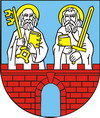 GMINA STRZEGOM      ul. Rynek 38      58-150 Strzegomtel. (74) 8560-550      fax (74) 8560-516                                 strzegom@strzegom.pl      www.strzegom.plWasze pismo z dnia-Znak-Nasz znakWIiZP.271.1.2021.MKsData05.03.2021 r.